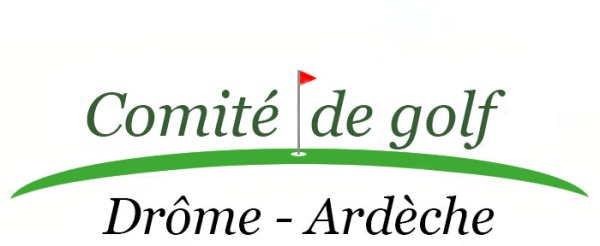 Les joueurs(ses) devront être licencié(e)s et membres d’une AS affiliée au Comité de golf Drôme-Ardèche.L’index doit être celui à la date limite d'inscription tel que figurant à cette date dans "RMS9"Les joueur(euses) inscrits en équipe participent également au classement individuelPersonne autorisée à donner des conseils : Chaque équipe est autorisée à désigner deux donneurs de conseils qui pourront donner des conseils aux membres de son équipe dans les conditions prévues par la règle 24.4Le premier doit être le capitaine de l’équipe et le second peut être ou non un golfeur professionnel.CAPITAINE :                                                        Donneur de CONSEIL :DATE :                    Fiche d’inscription à retourner au Club organisateur golfclubvalence@wanadoo.fr  et au Comité de golf  D.A. comite.golf.da.competitions@gmail.com  avant lundi 4 mars minuitDroits engagement de 35€ par joueur (sauf jeunes invités) par virement au Comite Golf D.A.                                                     Siège social : Maison des Bénévoles du Sport – 71 rue Pierre Latécoère – 26000 VALENCEAdresse de correspondance : 3 Impasse Deyres – 07400 LE TEILTél. : 07 61 78 00 58- E-mail : Site Internet : https://comitegolfda.frFICHE d’INSCRIPTIONFICHE d’INSCRIPTIONFICHE d’INSCRIPTION   NOM de l’A.S.    NOM de l’A.S.    NOM de l’A.S.      Lieu : Golf de VALENCE St DIDIER     Date : SAMEDI 9 MARS 2024     Lieu : Golf de VALENCE St DIDIER     Date : SAMEDI 9 MARS 2024     Lieu : Golf de VALENCE St DIDIER     Date : SAMEDI 9 MARS 2024 CHAMPIONNAT  DROME- ARDECHE                     INDIVIDUEL et par EQUIPES                        1ère SERIE              DAMES  et  MESSIEURS   NOM et PRENOMIndexN° licenceDAMES   index inferieur ou égal à 20.4N°1N°2N°3N°4Joueuses supplémentaires individuel ou 2ème équipe damesN°5N°6N°7N°8MESSIEURS  index inferieur ou égal à 15.4 N°1N°2N°3N°4N°5N°6Joueurs supplémentaires individuel ou 2ème équipe messieursN°7N°8N°9N°10N°11N°12